 «Разработка системы итогового повторения курса алгебры 7-9 классов»1. Примерное планирование учебного времени.Проверочная работа №1Население Франции составляет  человек. Сколько миллионов человек проживает во Франции?6,1 млн               2) 61 млн                    3) 610 млн             4) 0,61 млнВ обувном магазине проводится акция. При покупке двух пар обуви на каждую из них скидка 20%. Сколько нужно будет заплатить при покупке двух пар обуви пар обуви стоимостью 1350 рублей и 2740 рублей?4090 руб.           2) 3272 руб.                3) 2617,6 руб.        4) 4050 руб.На координатной прямой отмечены числа   Какое из следующих утверждений неверно?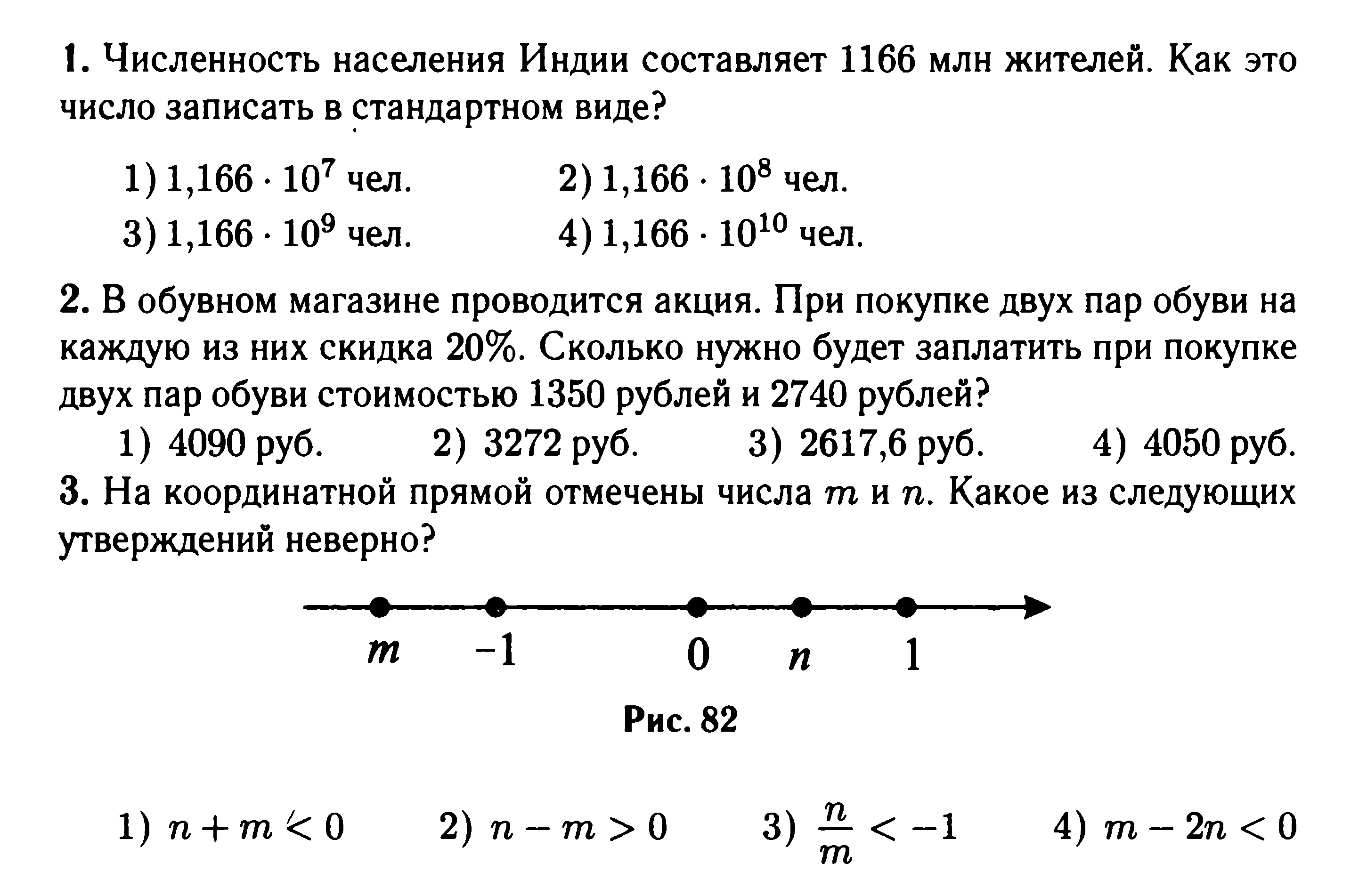 Выберите наибольшее из чисел                                3) 0,5                      4) 0,51Вычислите  .120                     2)  30                            3) 20                       4) 60Найдите десятичную дробь, равную    0,0127                  2) 0,00127                 3) 0,000127              4)0,0000127Из указанных неравенств выберите верное.На координатной прямой отмечены точки   Одна из точек соответствует числу  Какая это точка?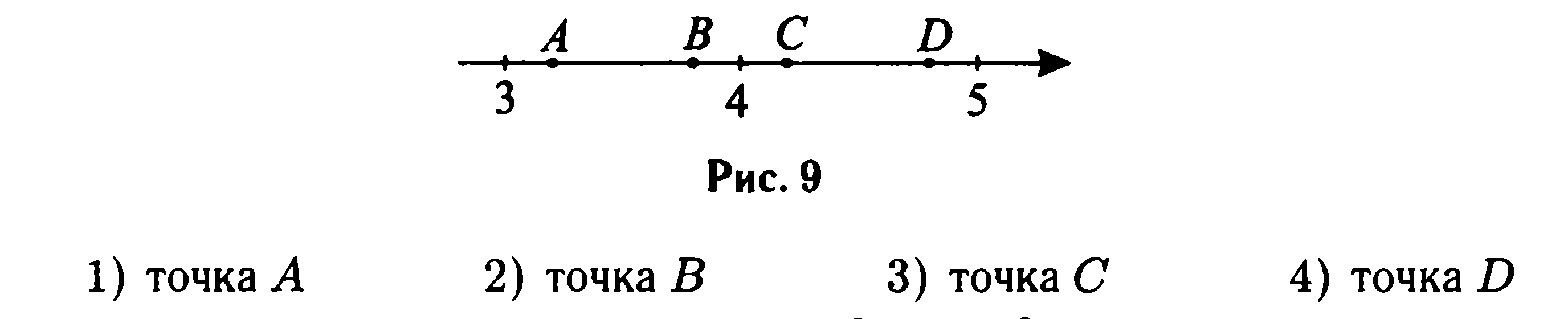 точка                 2)  точка                 3) точка                4) точка На рулоне обоев имеется надпись, гарантирующая, что его длина равна 10 м. Какую длину не может иметь рулон при этом условии?10 м                     2) 9,98 м                    3) 10,04 м                4) 9,92 мРасходы на одну из статей городского бюджета составляют 12,5%. Выразите эту часть бюджета десятичной дробью.Ответ: ____________________Проверочная работа №2Найдите значение выражения    при Ответ: _______________________Найдите значение выражения   при             1)                      2)                    3)                4) при  выражение не имеет смыслаСоотнесите каждое выражение с множеством значений переменной, при которых оно имеет смысл.А)              Б)               В) 1)                     2)                       3)              4) любое число            Ответ: При каком из указанных значений  выражение   не имеет смысла?1) при             2) при                3) при                    4) при     Из формулы площади круга   выразите радиус             1)             2)                       4) Велосипедист проехал  км за 8 часов. Какое расстояние он проедет за  часов?1)                          2)                              3)                                 4) Для каждого выражения из верхней строки укажите тождественно равное ему выражение из нижней строки.А)                               Б)                               В) 1)                     2)             Ответ:Укажите выражение, тождественно равное многочлену Выберите выражение, значение которого – иррациональное число.              2) 3                       3)                      4)  Упростите выражение   и найдите его значение при 16                      2)                               3) 32                                4)       11.  Найдите  значение выражения  Ответ: ____________________      12.  Сократите дробь    Ответ: ____________________     13.   Разложите на множители:            Ответ: ____________________      14.   Упростите выражение  .            Решение: ___________________Проверочная работа №3Какое из чисел является корнем уравнения 1)  5                           2) 2                               3)                                4) Решите уравнение             Ответ: ____________________Каждое уравнение, имеющее корни, соотнесите с множеством корней.                                    А.  0 и 0,1                           Б.   нет корней                                    В.  0 и                             Г.   Ответ:Решите уравнение . В ответе укажите больший корень.1)  3                            2)                          3)                               4) Пешеход от поселка до озера шел со скоростью 6 км/ч, а обратно – со скоростью 4 км/ч. Сколько времени ушло у него на обратную дорогу, если на весь путь туда и обратно пешеход затратил 4 часа? Пусть  часов – время, затраченное на обратную дорогу. Какое из данных уравнений соответствует условию задачи?            1)                   2)        3)                         4)  Решите систему уравнений              Ответ: ____________________Вычислите координаты точки В.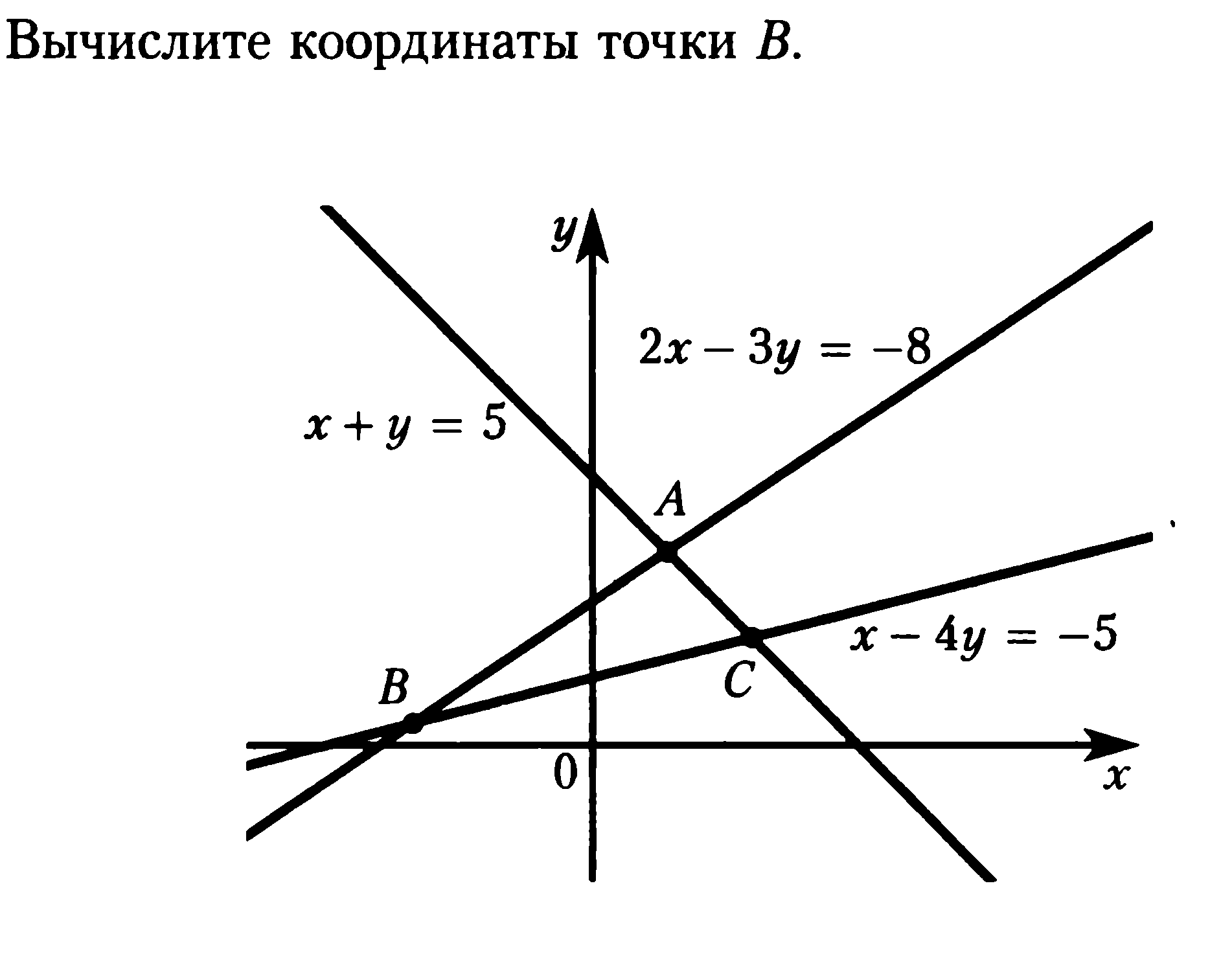              Ответ: ____________________Сколько воды нужно добавит к 200 г чистого спирта, чтобы получить 40% - ный раствор спирта?            Решение: ___________________Из данных уравнений подберите второе уравнений системы    так, чтобы она имела два решения.1)                             2)                                3)                               4)  Проверочная работа №4Какое из следующих неравенств не следует из неравенства ?1)                    2)  	                   3)                    4)  О числах  известно, что  Какое из следующих чисел отрицательно?1)                           2)                                  3)                                  4)  Решите неравенство  1)                    2)                           3)                            4)     Найдите наибольшее целое решение системы неравенств 1)  1                                2)  1                                      3)  2                                        4)  3Укажите неравенство, решением которого является любое число.1)                2)                        3)                          4)  Решите неравенство              Ответ: ____________________Для каждой системы неравенств укажите номер рисунка, на котором изображено множество её решений.А)                               Б)                         В)  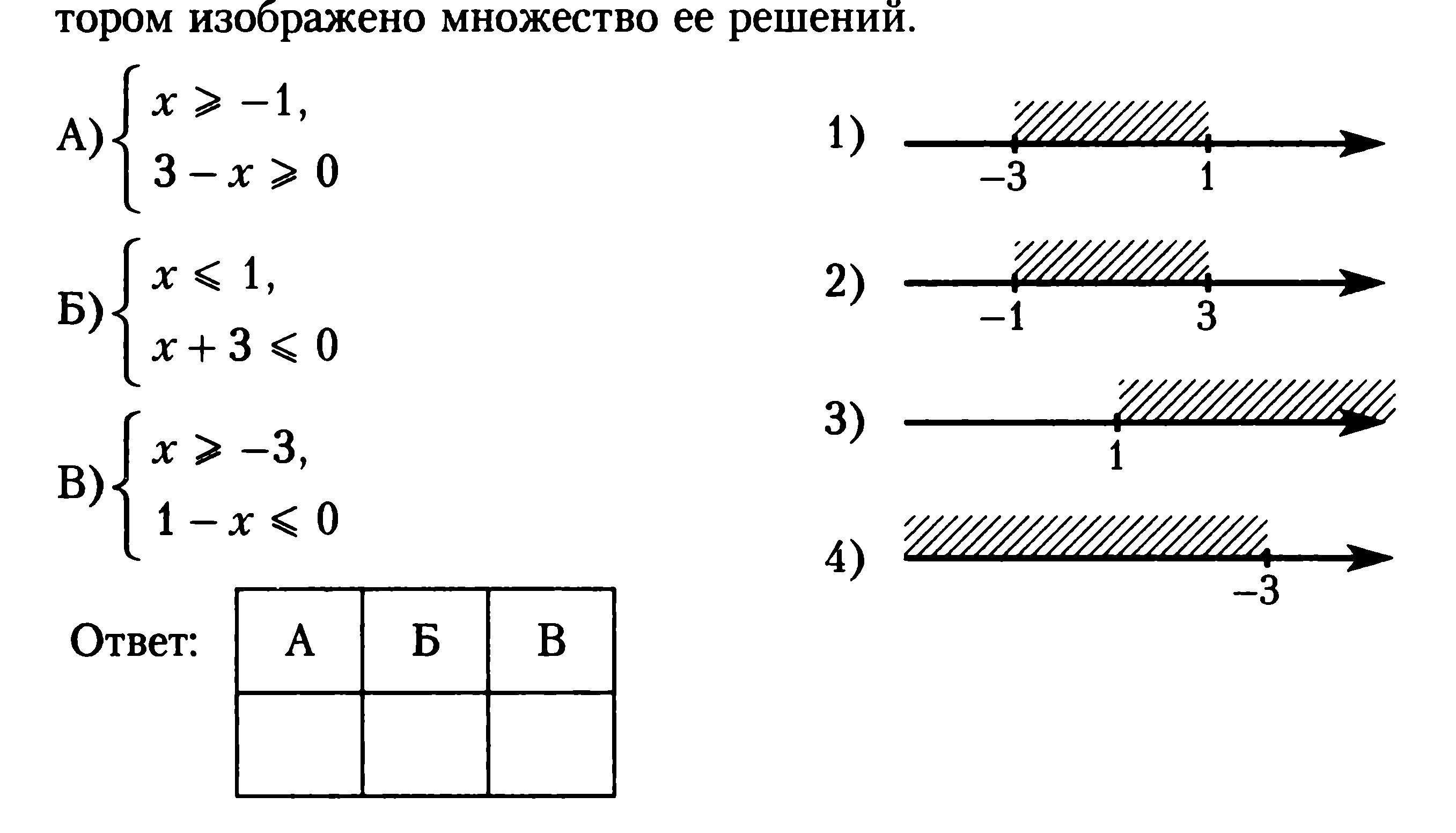             Ответ:Решите неравенство   Решение: ___________________Найдите целые решения системы неравенств Решение: _________________Проверочная работа №5Последовательность задана формулой  Какое из следующих чисел не является членом этой последовательности?1)                                2)                                3)                                    4)  Каждой последовательности, заданной формулой n-го члена, поставьте в соответствие верное утверждение.Последовательность                    Утверждение              А.                                     1)  последовательность – арифметическая прогрессия             Б.                                      2)  последовательность – геометрическая прогрессия             В.                              3)  последовательность не является ни арифметической                                                                          прогрессией, ни геометрической        Ответ:             Последовательности заданы несколькими первыми членами. Одна из них арифметическая прогрессия. Укажите её.1)                 2)                    3)                         4)  Найдите n-й член арифметической прогрессии: 1)            2)                          3)                   4)  Записаны несколько последовательных членов геометрической прогрессии:   Найдите член прогрессии, обозначенный буквой Ответ: __________________Геометрическая прогрессия задана условиями:  Укажите формулу n-го члена этой прогрессии.1)                      2)                         3)                          4)   Найдите сумму первых девяти членов арифметической прогрессии  заданной формулой 1)                            2)  12                                3)  48                                      4)  54Из прогрессий, заданных формулой n-го члена, выберите ту, которая удовлетворяет условию: 1)                     2)              3)                      4)    В геометрической прогрессии сумма первого и второго членов равна   , а сумма второго и третьего членов равна 16. Найдите первых три члена этой прогрессии.            Решение: _________________Проверочная работа №6На рисунке изображен график функции  областью определения которой является промежуток  Используя рисунок, выясните, какое из утверждений неверно.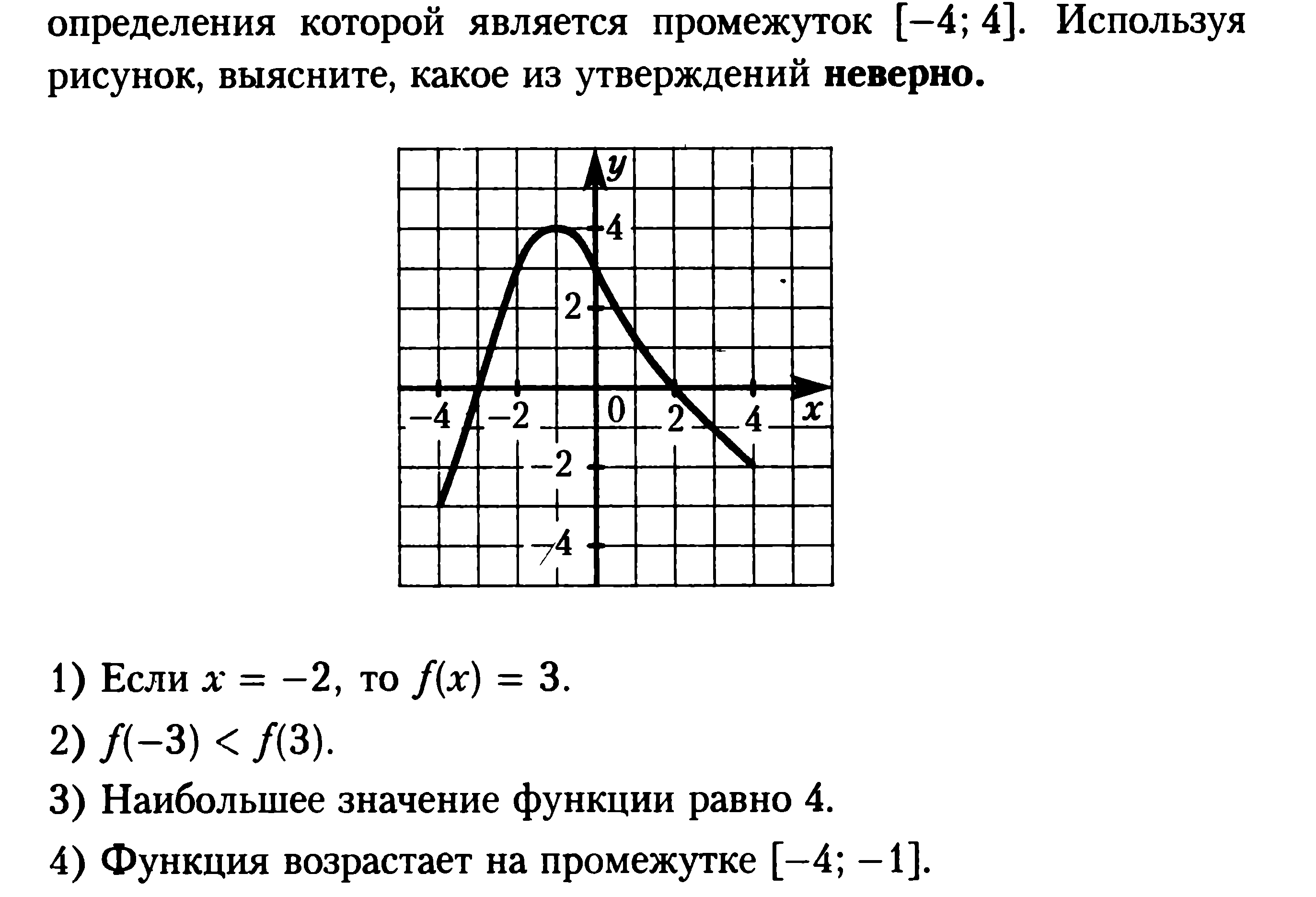 1)  Если  то 2)  3)  Наибольшее значение функции равно 4.4)  Функция возрастает на промежутке Функция задана формулой  . Найдите значение функции при .Ответ: __________________Найдите область определения функции 1)                            2)                       3)                       4)   любое числоКаждый график соотнесите с соответствующей ему формулой.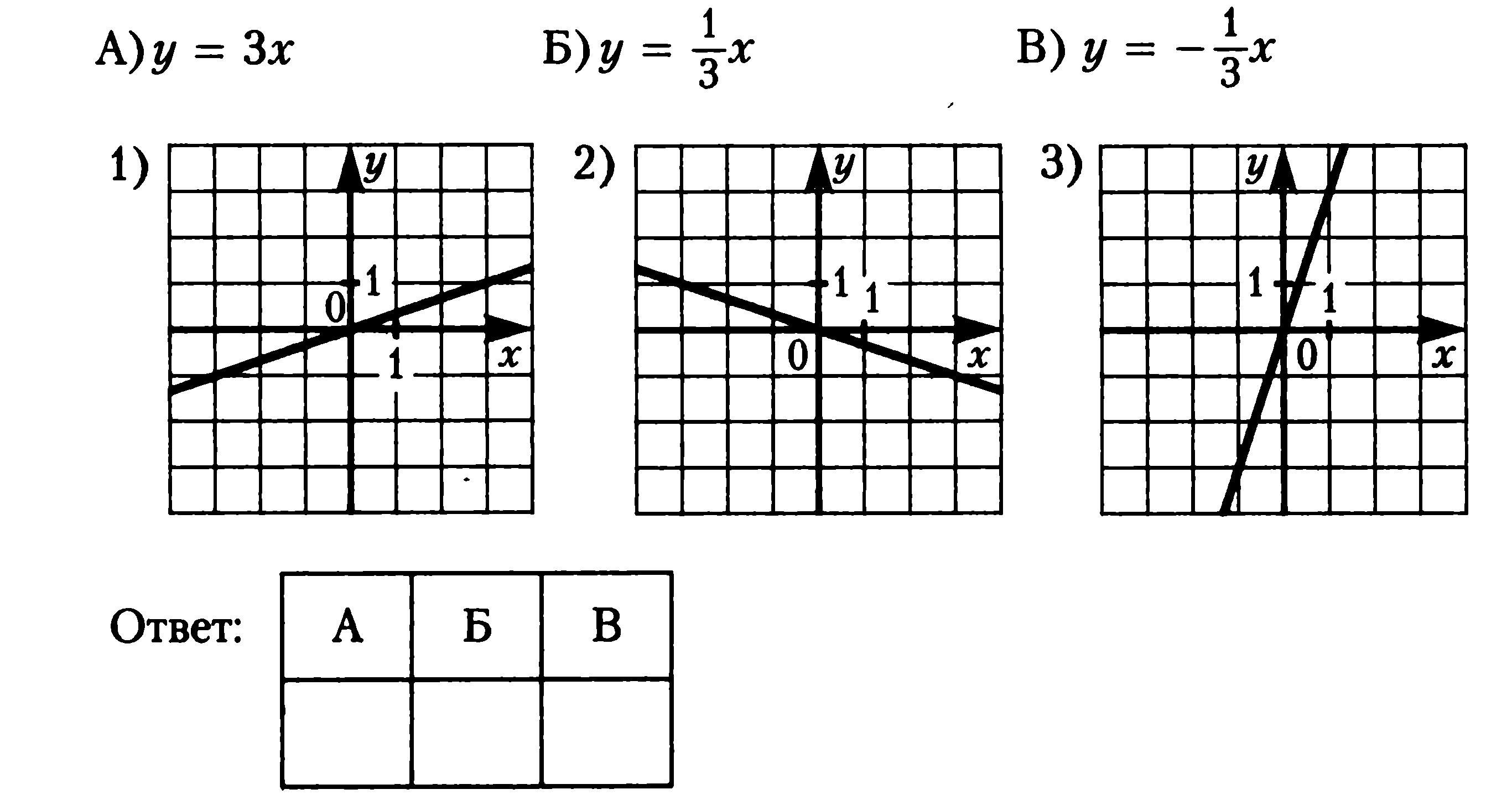                        А.                                Б.                                В.            Ответ:Какая из функций является возрастающей?1)                     2)               3)                      4)      Графиком какой из функций является парабола?1)                          2)                       3)                      4)  Укажите координаты вершины параболы  .1)  (3;6)                      2)  (-3;20)                    3)  (-3;-20)                       4)  (3;-16)Какая из данных парабол имеет с гиперболой    три общие точки?1)                   2)                3)                         4)  На рисунке изображены графики зависимости расстояния, пройденного каждым из двух автомобилей, от времени. Скорость какого из автомобилей больше в момент времени  и на сколько?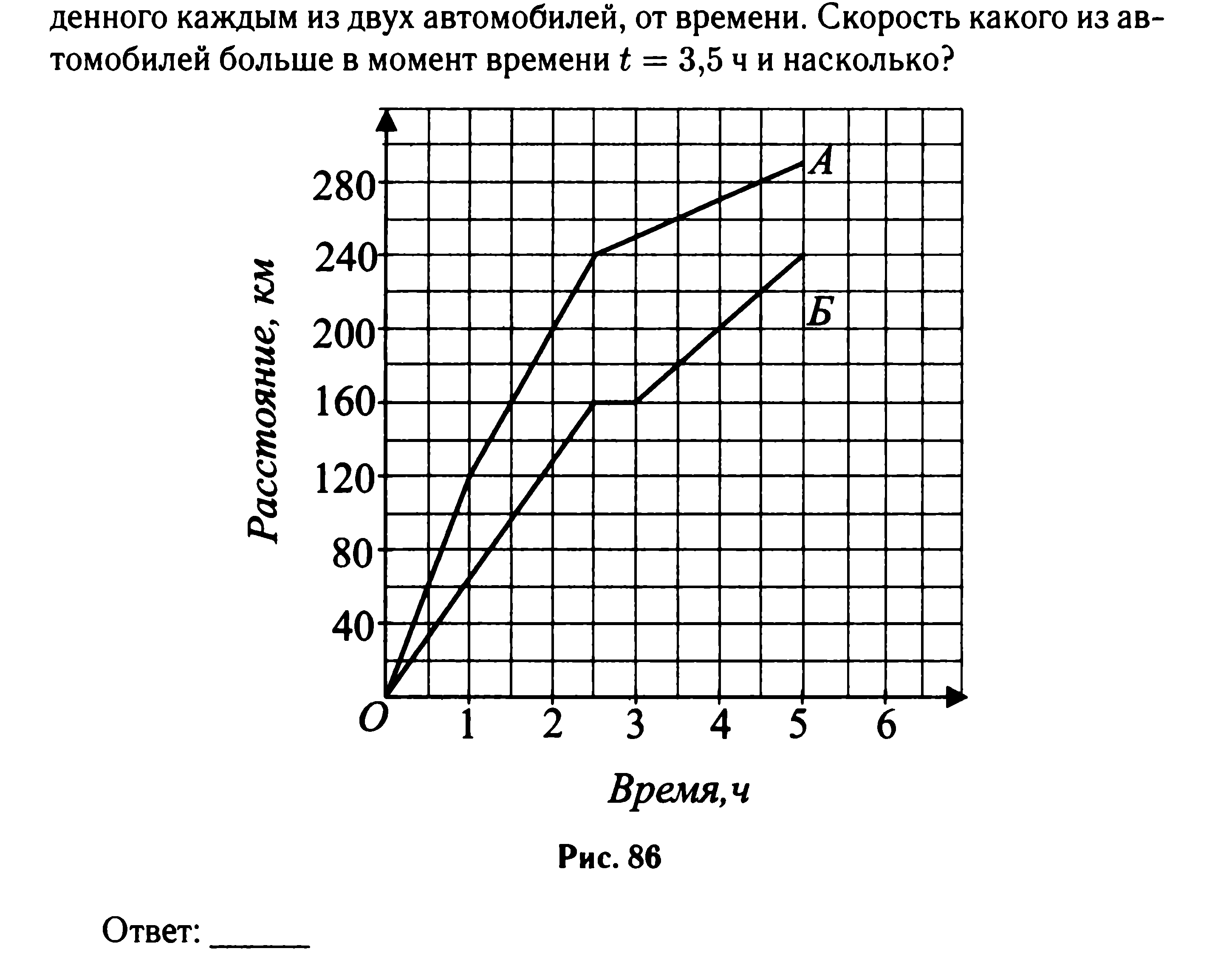 Ответ: __________________Постройте график функции   Укажите наименьшее значение этой функции.            Решение: _________________Найдите координаты точек пересечения параболы  с осями координат.Ответ: __________________На рисунке изображен график функции  Используя график, решите неравенство 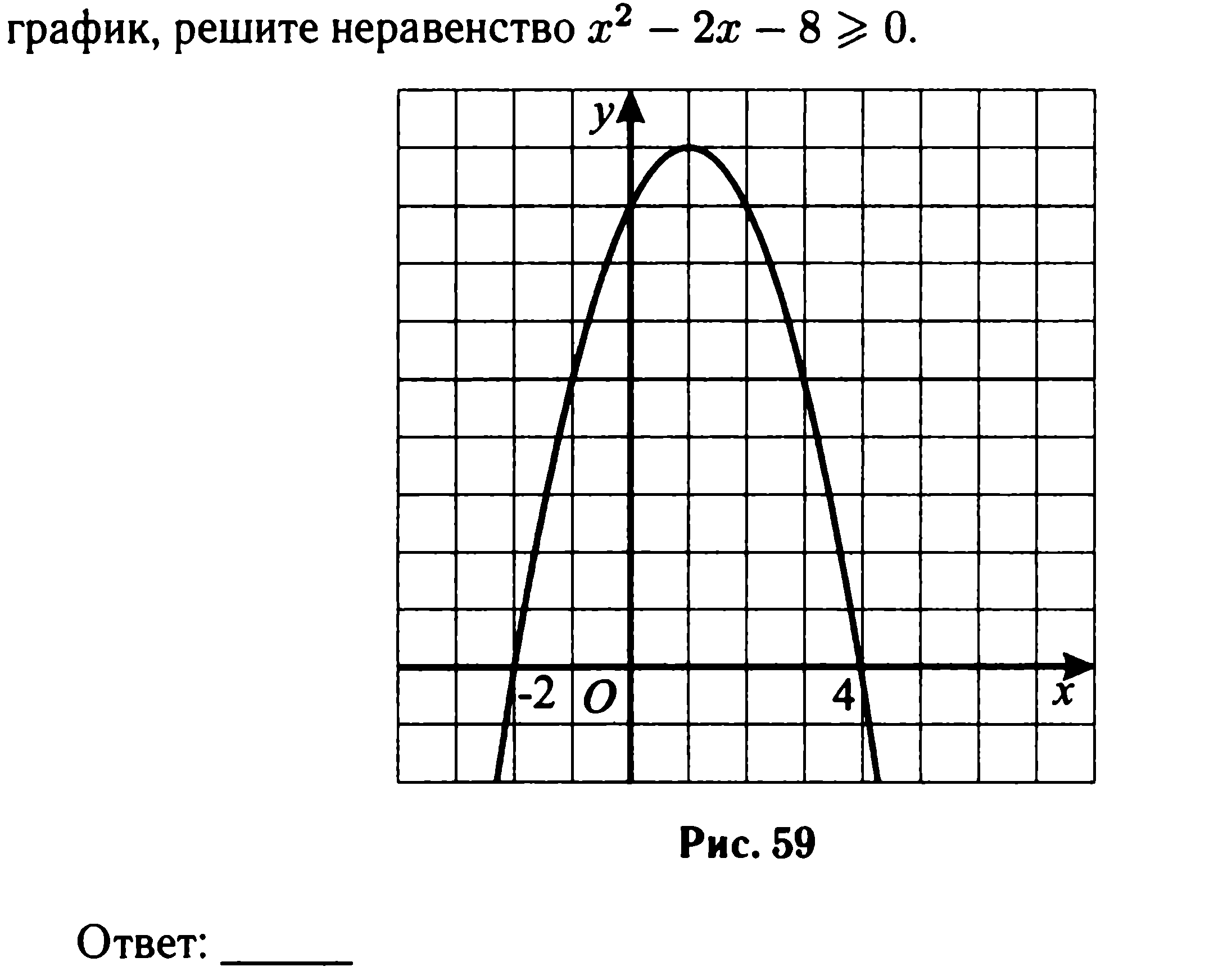 Ответ: __________________Длина марафонской дистанции составляет 48 км; спортсмен пробегает её за 4 ч. Расстояние до финиша  является функцией времени бега . Задайте эту функцию формулой.1)              2)                 3)                      4)     Обобщающий тестПри выполнении заданий 1-18 необходимо указывать только ответы.Микропроцессор за секунду совершает 250 тыс. операций. Как эта величина записывается в стандартном виде?                1)   операций                                      2)   операций                 3)   операций                                       4)   операций Какое из чисел   является иррациональным?1)                           2)                                3)                          4)  все эти числаВ крабовой ловушке оказалось 237 крабов, из них 43 мелких, которых пришлось отпустить. Сколько примерно процентов от общего числа пойманных составляют отпущенные крабы?1)                           2)                             3)                     4)  Найдите значение выражения   при              Ответ: ______________________Катеты заштрихованного треугольника равны  а всего треугольника  –  и   соответственно. Какое выражение соответствует площади заштрихованной части? 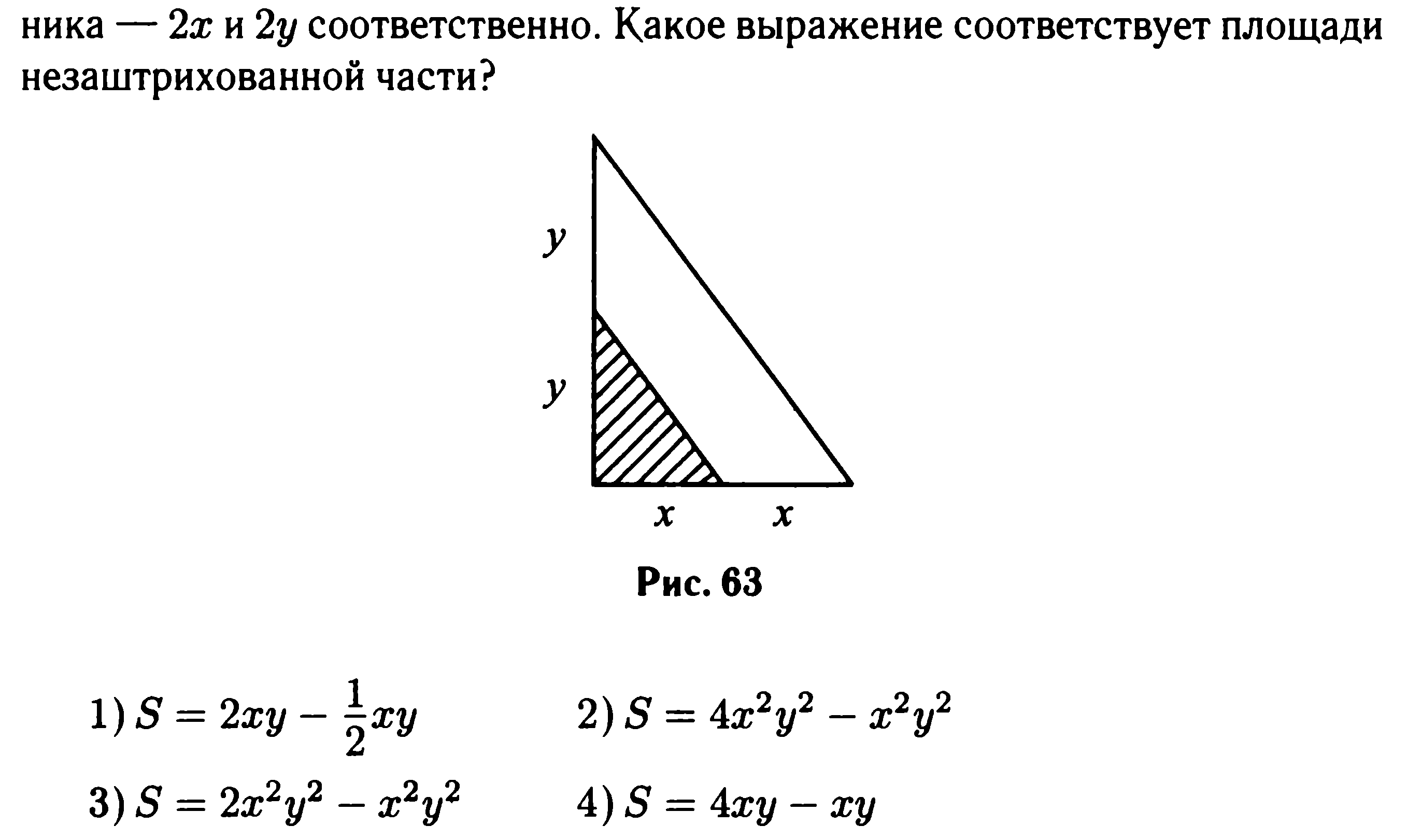 1)                           2)              3)                      4)  Какое из выражений равно степени  ?1)                          2)                          3)                            4)  Представьте выражение       в виде дроби.Ответ: ______________________В каком случае преобразование выполнено неверно?1)  2)  3)  4)  Решите уравнение  Ответ: ______________________Окружность, изображенная на рисунке, задается уравнением  а прямая – уравнением   Вычислите координаты точки 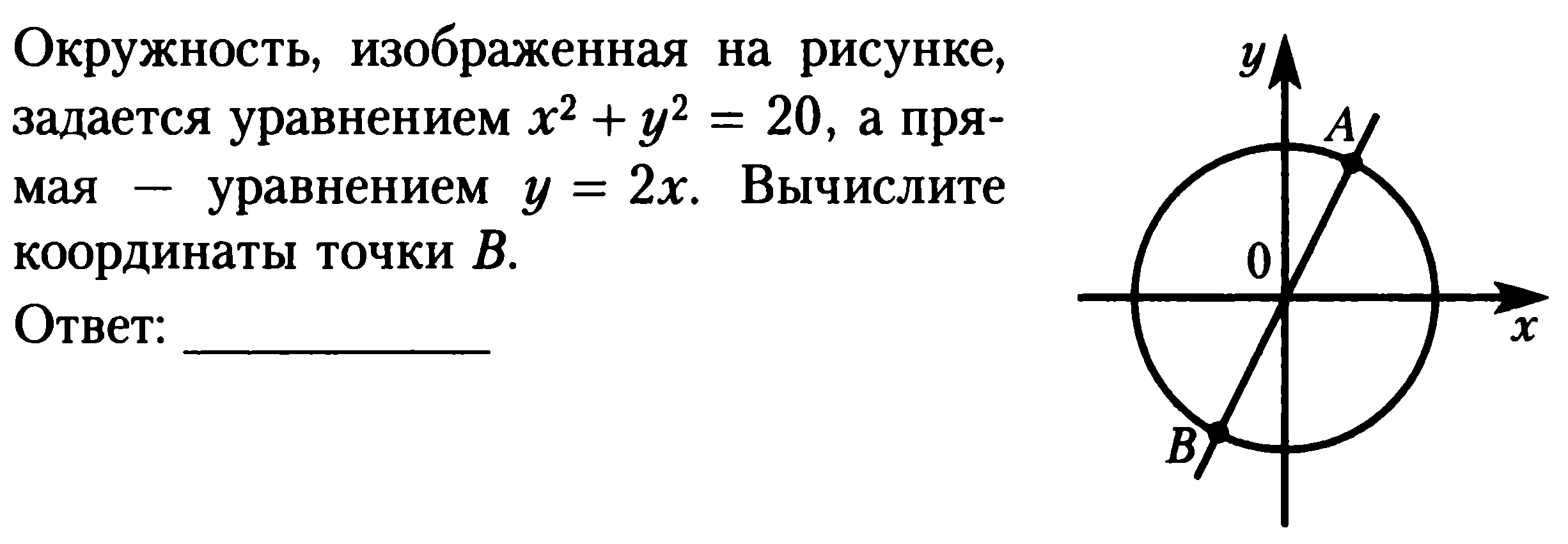 Ответ: ______________________Турист от лагеря до озера шел со скоростью 6 км/ч, а обратно – со скоростью 4 км/ч. Сколько времени ушло у него на обратную дорогу, если на весь путь туда и обратно турист затратил 3 часа? Пусть   часов – время на обратную дорогу. Какое из данных уравнений соответствует условию задачи?1)                        2)                     3)                         4)  Для каждой арифметической прогрессии, заданной формулой  члена, укажите ее разность                    А)                    Б)                       В)              1)                        2)                                    3)                           4)  	Ответ: Решите неравенство  1)              2)                           3)                       4)  На координатной прямой отмечены числа   Какое из следующих утверждений является верным?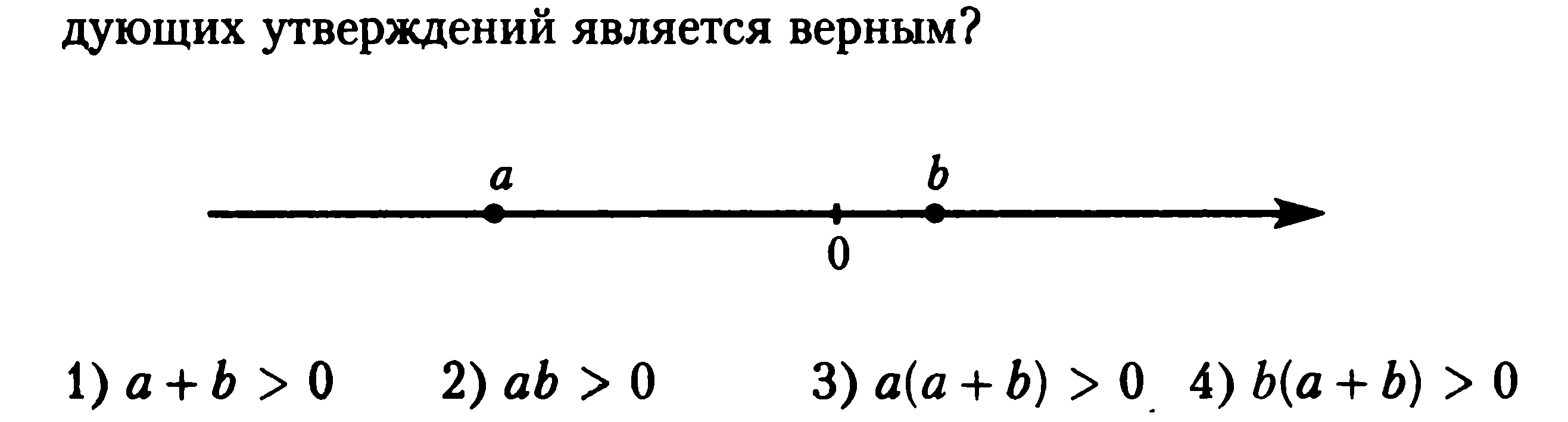 1)                             2)                        3)              4)  Укажите прямую, которая имеет две общие точки с графиком функции 1)                               2)                          3)                           4)  На рисунке изображены графики зависимости расстояния, пройденного каждым из двух автомобилей, от времени. Скорость какого из автомобилей больше в момент времени  и на сколько?Ответ: __________________В мешке находятся 5 синих карандашей и 35 красных. Какова вероятность наугад вытащить красный карандаш?Ответ: __________________В ходе наблюдения за изменением температуры в течение суток были выписаны значения нескольких замеров: 13, 19, 24, 17, 15, 13, 11. Насколько медиана полученного набора чисел отличается от его среднего арифметического?Ответ: __________________При выполнении заданий 19-23 запишите решение.Решите уравнение Решите неравенство В геометрической прогрессии сумма первого и второго членов равна 108, а третьего и четвертого – 168,75. Найдите первых три члена прогрессии.Укажите все целые числа, которые не принадлежат области определения выражения  При смешивании первого раствора соли, концентрация которого и второго раствора этой же соли, концентрация которого  получили раствор соли, содержащий  соли. В каком отношении были взяты первый и второй растворы?Используемая литература:Авторы-составители: Кузнецова Л. В., Суворова С. Б., Бунимович Е. А., Колесникова Т. В., Рослова Л. О.Государственная итоговая аттестация выпускников 9 классов в новой форме. Математика. 2011 /  ФИПИ. – М.: Интеллект-Центр, 2011 – 128 с.Математика. 9-й класс. Подготовка к ГИА-2011: учебно-методическое пособие / Под ред. Ф. Ф. Лысенко, С. Ю. Кулабухова. – Ростов-на-Дону: Легион-М, 2010. – 224 с. – (ГИА-9)ГИА. Математика. 9 класс. Государственная итоговая аттестация (в новой форме). Тематические тренировочные задания. Базовый уровень / Е. А. Семенко, Е. Н. Белай, З. М. Величко, Г. Н. Ларкин; под ред. Е. А. Семенко. – М.: Издательство «Экзамен», 2011. – 95,  с. (Серия «ГИА. Тематические тренировочные задания»)Итоговое повторение курса алгебры 7-9 классов24часаЧисла и вычисления 2Проверочная работа №11Алгебраические выражения2Проверочная работа №21Уравнения. Системы уравнений.3Проверочная работа №31Неравенства. Системы неравенств2Проверочная работа №41Последовательности и прогрессии1Проверочная работа №51Функции2Проверочная работа №61Элементы статистики и теории вероятностей1Решение вариантов экзаменационной работы2Итоговая контрольная работа2Анализ контрольной работы1АБВАБВ1)2)3)4)АБВАБВ1)2)3)АБВ